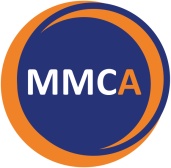 Bulletin d'adhésion à la MMC, année 2021Je soussigné(e) :		Nom :						Prénom :		Dénomination sociale (personne morale) :		Adresse :					Boîte postale :		Code postal :					Ville : 		Profession : 					Courriel : 		Tél. fixe :					Tél. mobile : Les informations recueillies sont nécessaires pour votre adhésion et la bonne gestion de l'association et de ses membres. Elles sont destinées uniquement aux membres du Bureau et ne sont pas cédées ou transmises à des tiers. Sauf avis contraire, votre nom ou celui de votre organisme sera publié dans l'annuaire des membres sur le site internet de l'association (partie réservée aux seuls membres). Elles font l'objet d'un traitement informatique, non soumis à la déclaration au titre de la dispense n°8 issue de la délibération CNIL n° 2006 - 130 du 9 mai 2006. En application de la loi du 6 janvier 1978, vous bénéficiez d'un droit d'accès, de rectification ou d'opposition aux informations qui vous concernent. Pour exercer ce droit et obtenir communication des informations vous concernant, adressez-vous à Sandrine Alinat, présidente de l'association : sandrine.alinat@mmcas.orgsouhaite adhérer, pour l'année 2021, à la Maison de la météo et du climat des Alpes du Sud (MMCA), en qualité de :membre adhérent personne physique : 15 eurosmembre adhérent personne morale : 100 eurosRèglement par : chèque (à l’ordre de la Maison de la météo et du climat des Alpes du Sud)virement bancaireTitulaire du compte : Maison de la météo et du climat des OrresDomiciliation : C. A DIGNE THIERSIBAN : FR76 1910 6008 3243 6681 8496 160 RIB : 19106 00832 43668184961 60BIC : AGRIFRPP891Don :je fais un don de ............... eurosEnvoyez votre bulletin d’adhésion par voie postale à Sandrine Alinat, MMCA, 140 rue de la Chênaie, 04140 Le Brusquet, ou par mail à contact@mmcas.orgAprès adhésion, une attestation vous sera transmise à l'adresse que vous nous avez indiquée ci-dessus.		Fait à						le        /     / 2021		Signature :	MMCA, 140 rue de la Chênaie, 04140 Le Brusquetn° SIRET : 822 254 983 00015www.mmcas.org